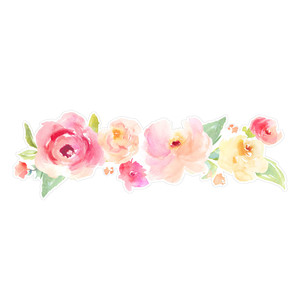 Español con GabrielaMONDAYLUNDITUESDAYMARDIWEDNESDAYMERCREDITHURSDAYJEUDIFRIDAYVENDREDILas Casas ecológicas  Les maisons echologiquesTheme: PreservationPM: “Water specialist” Philippe will explain to us how to keep the house of the otters and fishes clean1   Discussion: Comment garder notre planète propre?AM: SwimmingPM: Yoga with Caroline             – Preserve wildlife yoga2    8:30AM Excursion to the Insectarium ($19.00)Chanson: Tous les animaux du mondeMusic with Kimberly: Acoustic Guitar3        Bee Pyjama DayHoney fair trade breakfast quinoaWEAR YOUR PJS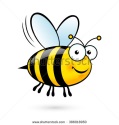 Storytime: Katie and Orbie save waterMusic with Kimberly: Acoustic Guitar4  Books table: Discover different species and their ecosystemAM: WimgymTe quiero mamaActivités et chanson Actividades y canción: FELIZ DIA MAMA7     Theme: I Love You MommySarah the Science Gal: Growing HeartActivity: Draw a picture of mommy8 Discussion: Pourquoi j’aime ma maman?AM: Swimming(No Yoga)9 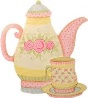 Chanson: Un baiser sur ta joue(No music)10 Storytime: Mrs. 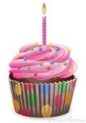 Pepper’s Mother’s Day2:30PM  Moms and Grandmoms invited to Mother’s day tea(No music)11 Final day to bring scholastic book ordersShow & Tell: Bring a picture of you and mommyAM: WimgymChoses qui grandissent. Cosas que crecenLes fruits tropicaux de la caraïbe. Las frutas tropicales del Caribe14 Theme: Things that Grow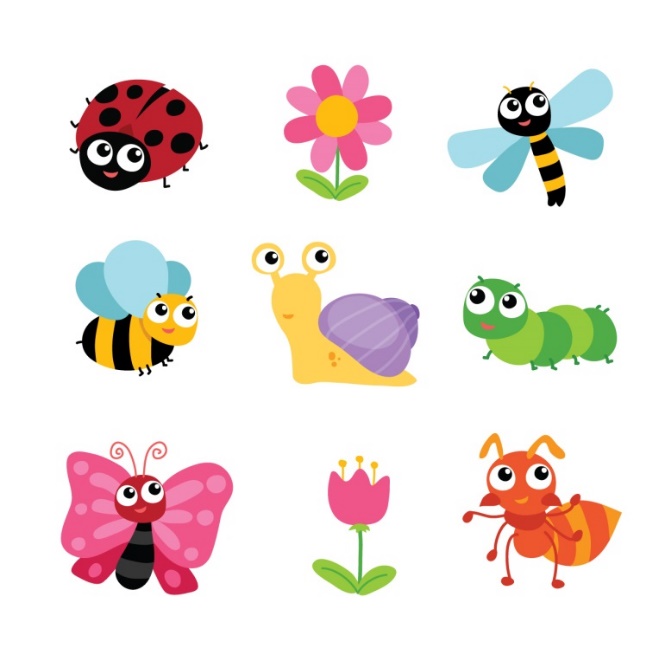 Art: Celery print flowersBallet make up class15   Storytime: The Tiny SeedAM: Swimming PM: Yoga with Caroline- Come grow and move with Caroline in our very own yoga garden!16 Wine & Cheese Parent Meeting Please join us at 7:30PMDiscussion: How do seeds grow?AM: Mini-Astronauts (Make-up class)Music with Kimberly: Accordion17    AM Art project with art teacher Jenny Lynn ($12.00)Activity: Let’s see how much you’ve grown!Music with Kimberly: Accordion18  Activité de groupe: Plantons une fleur pour la classeSarah the Science Gal: Orange ScienceAM: WimgymPM: Karate with MeghanGolosinas dulces Atelier de cuisine sucré en espagnol. Taller de cocina “dulce” en español21CLOSED-FERMÉEVictoria DayJournée nationale des patriotes22  Theme: Sweet TreatsWe’ll make saltine cracker toffeePM: Yoga with Caroline - A fun filled class filled with postures based on our favourite sweet treats – Last class, parents invited/AM: Swimming 23 10:15&10:45M Sportball-football, let’s get active and work off some “sweet” calories! ($9.00)L’heure de conte:Elliot fait un gâteauMusic with Kimberly:Saxophone24  AM Baking sweet treats with PinaDiscussion: What’s your favourite sweet treat?Music with Kimberly:Saxophone25  Sarah the Science Gal: Skittles RainbowWe’ll have a sweet treat for afternoon snackAM: WimgymPM: Karate with MeghanInsectosDeviner les insectes et chanson "La cucaracha". Adivina los insectos y canción "La cucaracha"28      Theme: InsectsWe will start our butterfly and insect garden with Zoe.  We will work on this for the next two weeks.Art: Make a butterflyBallet make up class-parents invited29 3:00PM Pikabelle, la Coccinelle: Spectacle de marionettes ($9.00) 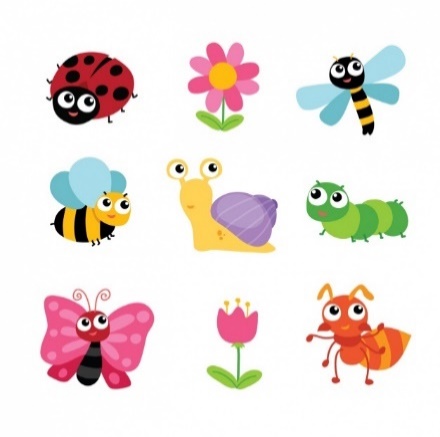 Storytime: The Roly-Poly SpiderAM: Swimming30   Exploration: Regardons les différents insectes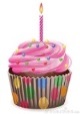 Music with Kimberly:Electric guitar31 10:15AM “Insectia” Animation pour enfants-on joue et on apprend ($9.00)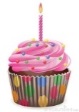 Activity: Coloura lady bugMusic with Kimberly:Electric guitarJune 1  Chasse aux trésors: Trouve ton insecteSarah the Science Gal: Dancing wormsAM: WimgymPM: Karate with Meghan